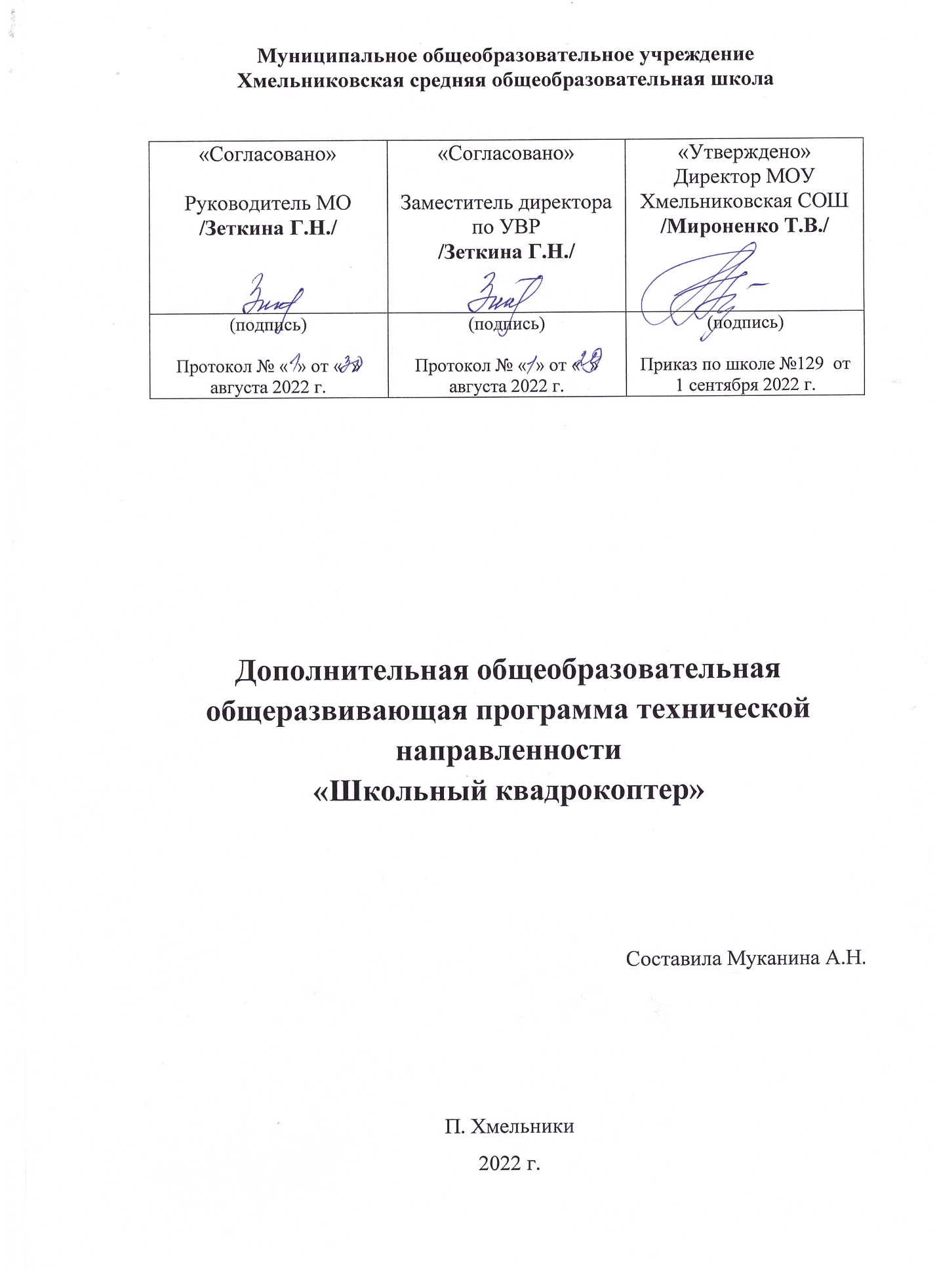 Дополнительная общеобразовательная общеразвивающая программа технической направленности«Школьный квадрокоптер»Составила Муканина А.Н.П. Хмельники2022 г.Пояснительная запискаАктуальность данной программы в том, что она реализует потребности обучающихся в техническом творчестве, развивает инженерное мышление, соответствует социальному заказу общества в подготовке технически грамотных специалистов.Актуальность развития этой темы заключается в том, что в настоящий момент в России развиваются нанотехнологии, механика, электроника и программирование. Успехи страны в XXI веке будут определять не природные ресурсы, а уровень интеллектуального потенциала, который определяется уровнем самых передовых на сегодняшний день технологий. Уникальность беспилотных технологий заключается в возможности объединить конструирование и программирование в одном курсе, что способствует интегрированию преподавания информатики, математики, физики, черчения, естественных наук с развитием инженерного мышления, через техническое творчество. Техническое творчество – мощный инструмент синтеза знаний, закладывающий прочные основы системного мышления. Таким образом, инженерное творчество и лабораторные исследования – многогранная деятельность, которая должна стать составной частью повседневной жизни каждого обучающегося.Цель: обучение пилотированию и знакомство с устройством беспилотных летательных аппаратов.Задачи:1. Дать первоначальные знания о конструкции беспилотных летательных аппаратов;2. Научить приемам безопасного пилотирования беспилотных летательных аппаратов;3. Научить приемам аэрофотосъемки.Форма обучения: очнаяСрок реализации программы: 1 год, 34 ч.Формы диагностики результатов обучения: беседа, тестирование, опрос, соревнованиеФормы обучения: групповая и индивидуальная.Методы обучения: наглядно-практический, объяснительно-иллюстративный, частично поисковый, игровой.Категории обучающихся:Возраст: 10-15 летУчебные группы формируются на основе свободного набора из учащихся 10-15 лет, принимаются девочки и мальчики. Набор учащихся не предусматривает конкурсного отбора и не требует базовых знаний. Медицинский допуск не требуется.Категория состояния здоровья лиц, которые могут быть зачислены на обучение: с ОВЗ (слабослышащие и позднооглохшие, нарушения речи, фонетико-фонематическое нарушение речи, задержка психического развития, нарушение интеллекта).Особых условий набора или комплектования нет.Аспекты реализация программы с учетом возможностей детей с ОВЗЗадачи: выявление и удовлетворение особых образовательных потребностей учащихся с ограниченными возможностями здоровья при освоении ими дополнительной образовательной программы и их дальнейшую интеграцию в образовательном учреждении; реализация комплексного индивидуально ориентированного психолого- медико-педагогического сопровождения в условиях образовательного процесса всех детей с особыми образовательными потребностями с учетом состояния здоровья и особенностей психофизического развития (в соответствии с рекомендациями психолого-медико-педагогической комиссии); создание специальных условий воспитания, обучения детей с ограниченными возможностями здоровья, безбарьерной среды жизнедеятельности и учебной деятельности; соблюдение допустимого уровня нагрузки, определяемого индивидуальным учебным планом;развивать внимание, воображение, наглядно-образное мышление;создавать условия для формирования у детей творческой инициативы, коммуникативных качеств.Кадровые условия реализации программыТребования к кадровым ресурсам:укомплектованность образовательного учреждения педагогическими, руководящими и иными работниками;уровень квалификации педагогических, руководящих и иных работников образовательного учреждения;непрерывность профессионального развития педагогических и руководящих работников образовательного учреждения, реализующего основную образовательную программу.Компетенции педагогического работника, реализующего дополнительную образовательную программу:обеспечивать условия для успешной деятельности, позитивной мотивации, а также мотивирования обучающихся;осуществлять самостоятельный поиск и анализ информации с помощью современных информационно-поисковых технологий;владение инструментами проектной деятельности;умение организовывать и сопровождать учебно-исследовательскую и проектную деятельность обучающихся; умение интерпретировать результаты достижений обучающихся;базовые навыки работы в программах для трёхмерного моделирования (3ds Max, Blender 3D, Maya и др.);базовые навыки работы в программных средах по разработке приложений с виртуальной и дополненной реальностью (Unity3D, UnrealEngine и др.).Материально-технические условия реализации программы1. квадрокоптер фирмы Tello – 3 шт.2. квадрокоптер DJI GO Mavic Air – 1 шт.3. ноутбук – 10 шт.4. Телефон – 1 шт. (+ дополнительные телефоны)5. Интернет6. Программное обеспечение на телефонах (Tello, DJIGO 4)Учебный планКалендарный учебный график на 2022-2023 учебный год1. Календарные периоды учебного года:Дата начала учебного года: 1 сентября 2022 года.Дата окончания учебного года (завершение учебных занятий):31 мая 2023 года – 34 учебные недели.для обучающихся 9 и 11 классов учебный год завершается в соответствии с расписанием экзаменов государственной итоговой аттестацииПродолжительность учебного года (учебных занятий): 34учебные недели Продолжительность учебной недели: 5 дней.2. Периоды образовательной деятельности:На уровне начального общего и основного общего образования учебный год делится на четверти:Реализация программы рассчитана на 9 месяцев (на 34 недели).3. Режим занятий: Занятия проходят 1 раз в неделю по вторникам продолжительностью 40 минут (15:00-15:40)Календарно-тематическийучебный графикСодержание программыРаздел 1. Введение в курс (4 часа)Теория. Что такое БПЛА. История создания, разновидности, применение беспилотных летательных аппаратов в наше время, в ближайшем будущем. Виды коптеров. Основные базовые элементы коптера. Полётный контроллер. Контроллеры двигателей. Бес коллекторные и коллекторные моторыПравила безопасности при подготовке к полетам, управлении беспилотным летательным аппаратомФорма проведения занятий – учебная дискуссия, эвристическая беседаРаздел 2. Предполетная подготовка, настройка квадрокоптера (4 часа)Теория. Знакомство. Изучение компонентов. Зарядка аккумуляторных батарей, установка. Установка, снятие защитной клетки. Замена пропеллеров. Рассмотрение возможных неисправностей квадрокоптера и путей устранения неисправности.Практика. Практическая работа с предоставленными квадрокоптерами, изучение компонентов, отработка теоретических знаний по подготовке и замене элементов квадрокоптера. Настройка, подключение аппаратуры.Форма проведения занятий - практико-ориентированные учебные занятия, работа в мини-группахРаздел 3. Визуальное пилотирование (26 часов)Теория. Теория ручного визуального пилотирования. Техника безопасности при лётной эксплуатации коптеров. Повторение ТБ. Теоретические знания по взлету, полету вперед, назад влево, вправо, зависанию в воздухе, а также по изменению высоты.Практика. Практическая работа с предоставленными квадрокоптерами, получение первичного опыта управления квадрокоптером. Развитие навыков управления, подготовки и настройки квадрокотера.Обучение взлету, посадки, удержанию высоты. Отработка прямолинейного полета, полета по кругу с удержанием и изменением высоты. Полеты по заданной траектории, с разворотом, изменением высоты, преодолением препятствий. Полеты с изменением траектории. Аэрофотосъемка.Выполнение полетов на время. Соревновательный этап среди учащихся курса.Форма проведения занятий - практико-ориентированные учебные занятия, работа в мини-группахПланируемые результатыПрограмма позволяет добиваться следующих результатов освоения образовательной программы:Личностные результаты:сформированность познавательных интересов, интеллектуальных и творческих способностей учащихся;самостоятельность в приобретении новых знаний и практических умений;стремление к саморазвитию, самообразованию и самовоспитаниюспособность работать с информацией в глобальных компьютерных сетях.Метапредметные результаты:овладение навыками самостоятельного приобретения новых знаний, организации учебной деятельности, постановки целей, планирования, самоконтроля и оценки результатов своей деятельности, умениями предвидеть возможные результаты своих действий;приобретение опыта самостоятельного поиска, анализа и отбора информации с использованием различных источников и новых информационных технологий для решения познавательных задач;развитие монологической и диалогической речи, умения выражать свои мысли и способности выслушивать собеседника, понимать его точку зрения, признавать право другого человека на иное мнение;освоение приемов действий в нестандартных ситуациях, овладение эвристическими методами решения проблем;формирование умений работать в группе с выполнением различных социальных ролей, представлять и отстаивать свои взгляды и убеждения, вести дискуссию.овладение способами организации целеполагания, планирования, анализа, рефлексии, самооценки.Предметные результаты:Умение проводить настройку и отладку квадрокоптера;Владение навыками управления квадрокоптером в помещении, на улице и аэрофотосъемкой;Знания устройства и принципа действия квадрокоптеров;Умение обновлять программное обеспечение полетного контроллера;Умение докладывать о результатах своего исследования, использовать справочную литературу и другие источники информации;Умение рационально и точно выполнять задание.Ученик научитсясоблюдать правила безопасного управления беспилотными летательными аппаратами;понимать принцип действия и устройство квадрокоптера;понимать конструктивные особенности различных моделей квадрокоптеров;понимать конструктивные особенности узлов квадрокоптера;самостоятельно решать технические задачи в процессе работы с квадрокоптером;планировать ход выполнения задания;производить аэрофотосъемку.Ученик получит возможность научиться:Понимать принцип работы систем автоматизации квадрокоптеров.Контрольно-измерительные материалыНаписания реферата «Перспективы развития беспилотных летательных аппаратов».Критерии:2 балла - по заданной теме работы грамотно подобран материал,отражающий суть темы2 балла - материал в реферате изложен последовательно, один абзац являетсяпродолжение другого1 балл - нет орфографических, пунктуационных и стилистических ошибок,нечетких формулировок1 балл - для написания реферата взяты современные издания, возрасткоторых не превышает 5 лет, использовались материалы сети Интернет.2. Тест1.Что такое Квадрокоптер?1) это беспилотный летательный аппарат2) обычно управляется пультом дистанционного управления с земли3) имеет один мотор с двумя пропеллерами4) имеет четыре мотора (или меньше) с четырьмя пропеллерами2. В Российском законодательстве установлена максимальная масса квадрокоптера не требующего специального разрешения на полеты:1) до 250 грамм 2) до 500 грамм 3) до 1000 грамм 4) _____________3. Что такое электронный регулятор оборотов?1) устройство для управления оборотами электродвигателя, применяемое на радиоуправляемых моделях с электрической силовой установкой2) устройство для управления оборотов резиномоторного двигателя3) устройство для управления оборотами сервомашинки4. Kv-rating показывает:1) сколько оборотов совершит двигатель за одну минуту (RPM) при определенном напряжении2) емкость батареи питания квадрокоптера3) скорость движения квадрокоптера по прямой5. Чем лучше использование бесколлекторного двигателя?1) лучшее соотношение масса/мощность, лучшее КПД 2) легче 3) компактнее 4) меньше греются 5) практически не создают помех6. Расшифруй цифровое обозначение пропеллера размером 10х4,5:1) Первая цифра в маркировке обозначает шаг винта в дюймах, а вторая – диаметр винта2) Первая цифра в маркировке обозначает диаметр винта в дюймах, а вторая – диаметр отверстия под ось мотора3) Первая цифра в маркировке обозначает диаметр винта в дюймах, а вторая – шаг винта7. Как расшифровывается аббревиатура FPV?1) носимая камера 2) полеты без управления 3) вид от первого лица8. Полётный контроллер – это:1) электронное устройство, управляющее положением камеры для записи видео2) электронное устройство, управляющее полётом летательного аппарата.3) электронное устройство для связи через спутник9. Что такое процедуры ARM и DISARM? Как они выполняются?ARM – это _______________________________________________DISARM - это _____________________________________________10. Что делать если квадрокоптер ударился о землю и потерял управление?11. Что обязательно нужно проверить ПЕРЕД вылетом?1) Затянутость гаек пропеллеров и отсутствие болтающихся проводов2) Заряд аккумуляторов и правильность установки пропеллеров3) Крепление и целостность защит пропеллеров12. Что НЕЛЬЗЯ делать во время полета?1) Стоять сбоку от зоны полётов2) Двигать стиками в крайние положения3) Медленно летать4) Летать выше собственного роста13. Что делать сразу после приземления?1) Сфотографировать на телефон2) Выключить пульт3) Подойти к коптеру и отключить его LiPo аккумулятор4) Disarm и проверить газПрактическая работа (визуальное пилотирование на симуляторе)Критерии:Посадка на ограниченную площадку (круг радиусом 25 см)5 баллов - точное приземление на площадку;3 балла - приземление в радиусе от 25 см до50 см от центра площадки;0 баллов - приземление в радиусе от 50 см и далее от центра площадкиВыполнение«восьмёрки» вокругшестов5 баллов – точное воспроизведение данной фигуры;3 балла – имеются не значительные погрешности при выполнении задания;баллов – задание выполнено небрежноПролёт через «игольноеушко» (ворота,подвешенные обручи)5 баллов – задание выполнено;баллов – задание не выполненоПрохождение наскорость по заданному маршруту5 баллов – точное прохождение заданного маршрута с наивысшим скоростнымрезультатом;3 балла - точное прохождение заданного маршрута;0 баллов – погрешности в прохождениимаршрутаВысокий уровень: от 15 до 20 баллов, средний уровень: от 10 до 14 баллов,низкий уровень: от 0 до 9 баллов.Интернет-ресурсы, для реализации программыТеоретический материал1. https://ru.wikipedia.org/wiki/Мультикоптер- общий обзор квадрокоптеров2.http://mediaworx.ru/wp-content/uploads/2018/05/Tello_User_Manual_V1.2_RU_Lock.pdf- руководство пользователя Tello3. http://quad-copter.ru/dji-tello.html - обзор квадрокоптераTello4. http://avia.pro/blog/ Беспилотные летательные аппараты. Дроны. История.5. http://cyclowiki.org/wiki/ Беспилотный летательный аппарат – Циклопедия6. https://ru.wikipedia.org/wiki/ Беспилотный летательный аппарат – Википедия7. http://www.genon.ru/ Что такое беспилотные летательные аппараты? – Генон8. http://www.nkj.ru/archive/articls/4323/ Наука и жизнь. Беспилотные самолеты: максимум возможностейВидеоматериал1.https://dronnews.ru/obzory/dji/dji-ryze-tello.html- обзор квадрокоптераTello№Тема занятияКол-во часовКол-во часовКол-во часовФорма контроля№Тема занятияТеория ПрактикаВсего Форма контроля1.Вводное занятие1-1Реферат2Знакомство с устройством коптеров. Правила безопасности при подготовке к полетам, управлении беспилотным летательным аппаратом314Реферат3Знакомство с программным обеспечением для коптеров.1124Предполетная подготовка, настройка квадрокоптера134Тест5Визуальное пилотирование на симуляторе. Теория ручного визуального пилотирования. Техника безопасности при лётной эксплуатации коптеров.1346Полёты на коптере. Взлет. Висение. Полёт в зоне пилотажа. Полет по траектории. Посадка. 11011Практическаяработа7Формирование навыков и произведение аэрофотосъемки.145Презентация видеосъемок8Подготовка к соревнованию. Соревнование-33СоревнованиеИтогоИтого92534ДатаДатаПродолжительность Начало четвертиОкончание четвертиПродолжительность 1 четверть01.09.202128.10.20218 недель 2 день2 четверть07.11.202128.12.20217 недель 3 дня3 четверть11.01.202224.03.202210 недель 3 дня4 четверть03.04.202231.05.20227 недель 2 дня№ п/пТемаКоличествочасовКалендарныесрокиФактическиесрокиРаздел 1. Введение в курс (4 часа)Раздел 1. Введение в курс (4 часа)Раздел 1. Введение в курс (4 часа)Раздел 1. Введение в курс (4 часа)Раздел 1. Введение в курс (4 часа)Теория БПЛА. История создания, разновидности, применение БПЛА. Виды коптеров1СентябрьОсновные базовые элементы коптера. Полётный контроллер. Контроллеры двигателей. Бесколлекторные и коллекторные моторы.2СентябрьПравила безопасности при подготовке к полетам, управлении беспилотным летательным аппаратом1Сентябрь, ОктябрьРаздел 2. Предполетная подготовка, настройка квадрокоптера (4 часа)Раздел 2. Предполетная подготовка, настройка квадрокоптера (4 часа)Раздел 2. Предполетная подготовка, настройка квадрокоптера (4 часа)Раздел 2. Предполетная подготовка, настройка квадрокоптера (4 часа)Раздел 2. Предполетная подготовка, настройка квадрокоптера (4 часа)Знакомство с квадрокоптерамиTello, DJIGOMavicAir. Изучение компонентов. Зарядка аккумуляторных батарей, установка. Установка, снятие защитной клетки. Замена пропеллеров2ОктябрьРассмотрение возможных неисправностей квадрокоптера и путей устранения неисправности2ОктябрьРаздел 3. Визуальное пилотирование (26 часов)Раздел 3. Визуальное пилотирование (26 часов)Раздел 3. Визуальное пилотирование (26 часов)Раздел 3. Визуальное пилотирование (26 часов)Раздел 3. Визуальное пилотирование (26 часов)Теория ручного визуального пилотирования на симуляторе. Техника безопасности при лётной эксплуатации коптеров.2НоябрьПервый взлет. Зависание на малой высоте. Привыкание к пульту управления.2НоябрьПолёты на коптере. Взлет. Висение. Полёт в зоне пилотажа. Вперед-назад, влево―вправо. Посадка4ДекабрьПолёт по кругу, с удержанием и изменением высоты. Посадка4ЯнварьПолёты на коптере. Взлет. Полеты по заданной траектории, с разворотом, изменением высоты, преодолением препятствий. Формирование навыков фотосъемки.5Февраль, Март, АпрельПолет с использованием функции удержания высоты и курса. Произведение аэрофотосъемки.2Апрель,МайПодготовка к соревнованию. Соревнование3Май